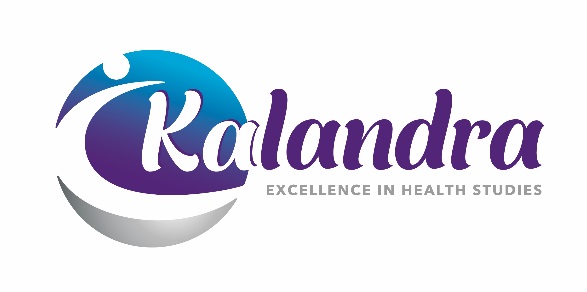 Education Agent Application FormPlease complete and return this form to Lianne Saunders, Director of Marketing and Business Development lianne@kalandra.ac.nzFollowing reference checking you will be advised if we can offer you an Education Agency Agreement.Agency NameAgency Signatory & TitlePhysical AddressMailing Address(If different from above)PhoneFaxFaxEmailWebsite Please name a member of staff that we can contact for updates and queries throughout your service with us.Our contact person:Our contact person:Our contact person:Our contact person:Please name a member of staff that we can contact for updates and queries throughout your service with us.Contact person’s emailContact person’s emailContact person’s emailContact person’s emailPlease name a member of staff that we can contact for updates and queries throughout your service with us.Contact person’s phone number:Contact person’s phone number:Contact person’s phone number:Contact person’s phone number:ReferencesList 2-3 Education Providers you have an Agency Agreement with – preferably in New ZealandProvide Name and Contact email address for each.Education Provider 1Education Provider 2Education Provider 3Education Provider 1Education Provider 2Education Provider 3Contact Person and EmailContact Person and EmailContact Person and EmailContact Person and EmailContact Person and EmailContact Person and EmailVolume of Students and Promotional ActivitySpecify Number of Students you have sent to New Zealand in the last year?Specify Number of Students you have sent to New Zealand in the last year?What Promotion of Kalandra Education Group programmes will you undertake each year?What Promotion of Kalandra Education Group programmes will you undertake each year?Commission PaymentDetails(Please tick preferred option)Payment in NZ                                      Cheque                                    Direct Credit                          Payment in NZ                                      Cheque                                    Direct Credit                          Provide the following when making payment:             Bank Payee Name Name and AddressAccount Name and Number    Swift Code / Corresponding Bank Provide the following when making payment:             Bank Payee Name Name and AddressAccount Name and Number    Swift Code / Corresponding Bank Commission PaymentDetails(Please tick preferred option)Overseas Payment                            Bank Draft   Currency PreferenceClearing Country (for Euro Payments)Telegraphic Transfer    Overseas Payment                            Bank Draft   Currency PreferenceClearing Country (for Euro Payments)Telegraphic Transfer    Please provide the following when  you send in your  Commission Invoice:Payee Name Bank Name and AddressAccount Name and Number Please provide the following when  you send in your  Commission Invoice:Payee Name Bank Name and AddressAccount Name and Number 